                                           П                                                                                                                              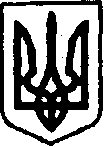 КЕГИЧІВСЬКА СЕЛИЩНА РАДАLXIХ СЕСІЯ VІІІ СКЛИКАННЯРІШЕННЯ12 квітня 2024 року                     селище Кегичівка                                №Про внесення змін          до договору оренди  	Відповідно до пункту 34 частини 1 статті 26 Закону України «Про місцеве самоврядування в Україні», статей 12, 83, 93, 124, 125 ,126, 134 Земельного кодексу України, статей 19, 322, 33 Закону України «Про оренду землі», розглянуто заяву Полатай Т.В. (вхідний № 469/04-16 від 05 лютого 2024 року) про внесення змін до договору на право тимчасового користування земельною ділянкою для ведення городництва № 31 від 04 травня 2017 року, укладеного відносно земельної ділянки загальною площею 0,35 га, Кегичівська селищна радаВИРІШИЛА:Внести зміни до договору на право тимчасового користування земельною ділянкою для ведення городництва № 31 від 04 травня 2017 року.Продовжити дію договору на право тимчасового користування земельною ділянкою для ведення городництва № 31 від 04 травня 2017 року, укладеного відносно земельної ділянки загальною площею 0,35 га на 7 років.Уповноважити Кегичівського селищного голову Антона ДОЦЕНКА підписати відповідну додаткову угоду на виконання даного рішення.Контроль за виконання даного рішення покласти на постійну комісію           з питань земельних відносин, охорони навколишнього природного середовища та будівництва Кегичівської селищної ради (голова комісії Віталій ПИВОВАР).Кегичівський селищний голова    оригінал підписано    Антон ДОЦЕНКО